 Seol an fhoirm líonta ar ais led’thoil chuig: 	PlacementOffice@mic.ul.ie 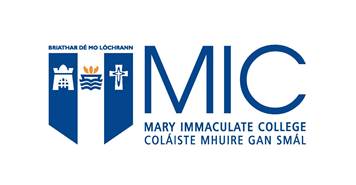 Sonraí an tSoláthróra um Shocrúchán OibreAinm na hÓsteagraíochta:	Seoladh: 	Uimhir Theileafóin:				Ríomhphost:				Láithreán Gréasáin na hEagraíochta:Ainm an Duine Teagmhála: Teideal/Feidhm an Teagmhálaí: Ball ainmnithe san eagraíocht atá freagrach as ionduchtú, as meantóireacht agus as feitheoireacht an mhic léinn ar socrúchán (más difriúil ón té thuasluaite):Teagmhálaí: 			Teideal/Feidhm an Teagmhálaí: Guthán:					R-phost:   Tréimhsí um Shocrúchán OibreCuir in iúl, le do thoil, na tréimhsí socrúchán agus líon na mac léinn ar socrúchán a oirfeadh dod’ riachtanais: Riachtanais ÁbharCuir in iúl, le do thoil, an comhcheangal ábhar a d’oirfeadh dod’ riachtanais:Riachtanais ScileannaCuir in iúl, le do thoil, aon scileanna breise agus/nó cáilíochtaí pearsanta ar mhian leat a bheadh ag iarrthóirí ionchasacha (m.sh.scileanna F.T., ceadúnas tiomána):Cuntas Poist an tSocrúcháin OibreTabhair cur síos ar bhreac-thuairisc poist an tsocrúcháin oibre:Riachtanais EagraíochtaTabhair sonraí, led’ thoil, faoi aon riachtanais ar leith a bhaineann go sonrach leis an Eagraíocht/Socrúchán (m.sh. Grinnfhiosrúchán an Gharda Síochána):Téarmaí & Coinníollacha an tSochrúcháin OibreSiniú:						     Dáta:Bliain Acadúil iomlán: Meán Fómhair 2024 – Bealtaine 2025Seimeastar an Fhómhair: Meán Fómhair 2024 – Nollaig 2024 / Eanáir 2025(Caithfear ar a laghad 15 seachtain ar shocrúchán leanúnachSeimeastar an Earraigh - Eanáir 2025 – Bealtaine 2025(Caithfear ar a laghad 15 seachtain ar shocrúchán leanúnach)Litríocht an BhéarlaNa Meáin ChumarsáideLéann na FrainciseCeolGaeilgeFealsúnachtTíreolaíochtSíceolaíochtLéann na GearmáiniseStaidéar Drámaíochta agus AmharclainneStairMúineadh an Bhéarla mar Theanga IasachtaOideachas (cúrsaí roghnacha)MatamaiticNíl aon rogha ábharStaidéar Diagachta agus ReiligiúnachSláinte & Sábháilteacht / ÁrachasTáNílAn bhfuil nós imeachta agat chun oiliúint ghinearálta um shláinte agus shábháilteacht a sholáthar do dhaoine atá ag obair duit?An gcuirfidh tú oiliúint ar leith maidir le sláinte agus sábháilteacht don mhac léinn socrúcháin faoi mar a bhaineann sé le socrúchán an mhic léinn, go háirithe ionduchtú ag tús an tsocrúcháin (Lá 1)?An bhfuil nós imeachta agat chun timpistí agus eachtraí a thaifeadadh agus a thuairisciú?An bhfuil measúnuithe riosca oiriúnacha agat chun timpeallacht shábháilte oibre a chinntiú?An bhfuil Árachas Fostóirí & Dliteanais Phoiblí i bhfeidhm agat?An Líon Uaireanta in aghaidh na Seachtaine (25 ar a laghad):Luach saothair nó tacaíochtaí eile e.g. cóiríocht/stipinn (más infheidhme):